Informacja dla właścicieli lasów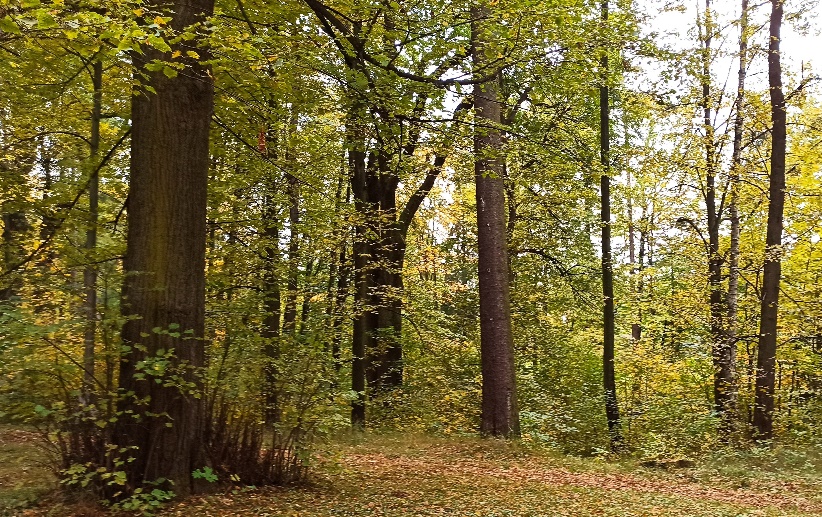 W związku z realizacją zadania pn.: „Wykonanie uproszczonych planów urządzenia lasu dla lasów niestanowiących własności Skarbu Państwa, należących do osób fizycznych i wspólnot gruntowych, zlokalizowanych na terenie gmin: Brenna, Cieszyn, Chybie, Dębowiec, Goleszów, Hażlach, Istebna, Skoczów, Strumień, Zebrzydowice”, Starosta Cieszyński informuje, 
iż od dnia 13 stycznia 2022 r. w lasach własności osób fizycznych i wspólnot gruntowych prowadzone będą prace taksacyjne. Prace te będą prowadzone przez taksatorów – pracowników firmy LAS-R sp. z o.o. z siedzibą w Krakowie – wyłącznie na ewidencyjnych użytkach leśnych (Ls). Dokładny termin wykonywania prac w poszczególnych obrębach ewidencyjnych i ich częściach uzależniony będzie od warunków pogodowych.Prace prowadzone będą w obrębach ewidencyjnych:Projekty uproszczonych planów urządzenia lasu wyłożone zostaną w siedzibie poszczególnych urzędów gmin/miast do publicznego wglądu. O terminie i miejscu wyłożenia projektów UPUL właściciele lasów zostaną powiadomieni przez wójtów/burmistrzów w późniejszym terminie. W przypadku wątpliwości proszę o kontakt: biuro@las-r.plGminaNr obr.  ewid.Nazwa obr.  ewid.Brenna0001BRENNABrenna0002GÓRKI MAŁEBrenna0003GÓRKI WIELKIEChybie0001CHYBIEChybie0002FRELICHÓWChybie0003MNICHChybie0005ZARZECZEDębowiec0001DĘBOWIECDębowiec0002GUMNADębowiec0003ISKRZYCZYNDębowiec0004KOSTKOWICEDębowiec0005ŁĄCZKADębowiec0006OGRODZONADębowiec0007SIMORADZGoleszów0001BAŻANOWICEGoleszów0002DZIĘGIELÓWGoleszów0003CISOWNICAGoleszów0004GODZISZÓWGoleszów0005GOLESZÓWGoleszów0006KISIELÓWGoleszów0007KOZAKOWICE DOLNEGoleszów0008KOZAKOWICE GÓRNEGoleszów0009LESZNA GÓRNAGoleszów0010PUŃCÓWHażlach0001BRZEZÓWKAHażlach0002HAŻLACHHażlach0003KOŃCZYCE WIELKIEHażlach0004POGWIZDÓWHażlach0005RUDNIKHażlach0006ZAMARSKIIstebna0001ISTEBNAIstebna0002JAWORZYNKAIstebna0003KONIAKÓWSkoczów Miasto00022Skoczów Miasto00033Skoczów Miasto00044Skoczów Miasto00055Skoczów Obszar wiejski0001BŁADNICE DOLNESkoczów Obszar wiejski0002BŁADNICE GÓRNESkoczów Obszar wiejski0003HARBUTOWICESkoczów Obszar wiejski0004KICZYCESkoczów Obszar wiejski0005KOWALESkoczów Obszar wiejski0006MIĘDZYŚWIEĆSkoczów Obszar wiejski0007OCHABY MAŁESkoczów Obszar wiejski0008OCHABY WIELKIESkoczów Obszar wiejski0009PIERŚCIECSkoczów Obszar wiejski0010POGÓRZESkoczów Obszar wiejski0011UCHYLANYSkoczów Obszar wiejski0012WILAMOWICESkoczów Obszar wiejski0013WIŚLICAStrumień Miasto0001MIASTOStrumień Obszar wiejski0001BĄKÓWStrumień Obszar wiejski0002DROGOMYŚLStrumień Obszar wiejski0003PRUCHNAStrumień Obszar wiejski0004ZABŁOCIEStrumień Obszar wiejski0005ZBYTKÓWZebrzydowice0001KACZYCE DOLNEZebrzydowice0002KACZYCE GÓRNEZebrzydowice0003KOŃCZYCE MAŁEZebrzydowice0004MARKLOWICE DOLNEZebrzydowice0005MARKLOWICE GÓRNEZebrzydowice0006OTRĘBÓWZebrzydowice0007ZEBRZYDOWICE DOLNEZebrzydowice0008ZEBRZYDOWICE GÓRNE